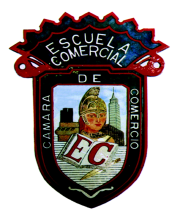 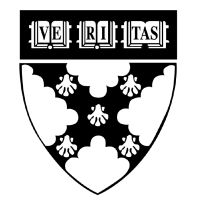 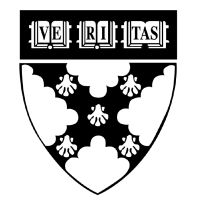 ¿En que parte del mundo crece más rápidamente la población?¿Cuál es y como se compone la población en el mundo?¿Cuáles son los 5 paises mas poblados del mundo?¿Cuáles son los 5 estados más poblados de la republica mexicana?¿para que sirve y como se construye una piramide de edad?¿Qué es una zona metropolitana?¿como se caracteriza el sistema de ciudades deméxico? (pag 166)definir que es rural y que es urbanoindicar, de acuerdo a la pregunta anteriro, que tipos de actividades económicas se dan en cada una¿Cómo se relacionan cada uno de los sectores económicos de acuerdo a su tipo de producción?¿Qué es el pib?de acuerdo con los estudios económicos, ¿Qué sectores aportan más al pib nacional?¿Qué región del país se dedica principalmente a la producción agrícola mecanizada?¿en que estados de la república mexicana se dá la producción de metales preciosos?¿Qué paises son los principales productores de piedras preciosas?